от 29.07.2019 г.                                                                                                                          № 103О внесении изменений в постановление администрации МР «Верхнеколымский район» от 26.07.2017 № 102В соответствии с постановлением Правительств Российской Федерации от 27.03.2019 № 322 «Об общих требованиях к нормативным правовым актам и муниципальным правовым актам, устанавливающим порядок предоставления грантов в форме субсидий, в том числе предоставляемых на конкурсной основе, п о с т а н о в л я е т:Внести в Положение об условиях и порядке предоставления грантов начинающим  субъектам малого предпринимательства, следующие изменения:1.1. Дополнить новыми абзацами 6-8 пункта 1.1.5. следующего содержания:«являющийся иностранным юридическим лицом, а также российским юридическим лицом, в уставном (складочном) капитале которого доля участия иностранных юридических лиц, местом регистрации которых является государство (территория), включенное в утверждаемый Министерством финансов Российской Федерации перечень государств и территорий, предоставляющих льготный налоговый режим налогообложения и (или) не предусматривающих раскрытия и предоставления информации при проведении финансовых операций (офшорные зоны), в совокупности превышает 50 процентовимеющих просроченную задолженность по возврату в бюджет бюджетной системы Российской Федерации, из которого планируется предоставление гранта в соответствии с правовым актом, субсидий, бюджетных инвестиций, предоставленных в том числе в соответствии с иными правовыми актами, и в случае, если такое требование предусмотрено правовым актом, иной просроченной задолженности перед бюджетом бюджетной системы Российской Федерации, из которого планируется предоставление гранта в соответствии с правовым актом;имеющих неисполненная обязанность по уплате налогов, сборов, страховых взносов, пеней, штрафов и процентов, подлежащих уплате в соответствии с законодательством Российской Федерации о налогах и сборах, на дату, определенную правовым актом.»1.2. Дополнить новыми абзацами 5-7 пункта 1.1.13. следующего содержания:«несоответствие представленных получателем гранта документов требованиям к документам, или непредставление (предоставление не в полном объеме) указанных документов;недостоверность информации, содержащейся в документах, представленных получателем гранта;иные основания для отказа, определенные правовым актом (при необходимости).»Обнародовать настоящее постановление в информационно-правовом центре муниципального учреждения культуры «Централизованная библиотечная система Верхнеколымского улуса (района)» Республики Саха (Якутия), разместить на информационном стенде администрации муниципального района «Верхнеколымский улус (район)» и на официальном сайте администрации муниципального района «Верхнеколымский улус (район)».Контроль исполнения настоящего постановления оставляю за собой.Глава улуса (района)                                                                                                        А.С.  ЯхонтоваПоложение об условиях и порядке предоставления грантов начинающим  субъектам малого предпринимательства1. Обязательные по всем направлениямконкурсного отбора условия и требования1.1. Общие положения1.1.1. Муниципальная поддержка предоставляется в пределах лимита бюджетных средств, предусмотренных на финансирование мероприятий муниципальной программы «Развитие предпринимательства в муниципальном районе «Верхнеколымский улус (район)» на 2016-2020 годы» (далее - Программа) субъектам малого предпринимательства, соответствующим статье 4 Федерального закона от 24 июля 2007 года № 209-ФЗ «О развитии малого и среднего предпринимательства в Российской Федерации», Закону Республики Саха (Якутия) от 29 декабря 2008 года 645-З № 179-IV «О развитии малого и среднего предпринимательства в Республике Саха (Якутия)», условиям получения поддержки по конкретным мероприятиям Программы, а также зарегистрированным и осуществляющим деятельность на территории муниципального района «Верхнеколымский улус (район)».1.1.2. Цель предоставления субсидии - создание дополнительных стимулов для вовлечения незанятого населения в сферу малого бизнеса.1.1.3.Решение о предоставлении муниципальной поддержки принимается Координационным советом по содействию развития предпринимательства на территории муниципального района «Верхнеколымский улус (район)» (далее - Комиссия).1.1.4. По предоставлению грантов уполномоченным органом, а также главным распорядителем бюджетных средств является администрация муниципального района «Верхнеколымский улус (район)» (далее  - Администрация).1.1.5. Муниципальная поддержка не может осуществляться в отношении субъектов малого предпринимательства:находящимся в процессе реорганизации, ликвидации, банкротства и имеющим ограничения на осуществление хозяйственной деятельности;являющихся кредитными организациями, страховыми организациями (за исключением потребительских кооперативов), инвестиционными фондами, негосударственными пенсионными фондами, профессиональными участниками рынка ценных бумаг, ломбардами;являющихся участниками соглашений о разделе продукции;осуществляющих предпринимательскую деятельность в сфере игорного бизнеса;являющихся в порядке, установленном законодательством Российской Федерации о валютном регулировании и валютном контроле, нерезидентами Российской Федерации, за исключением случаев, предусмотренных международными договорами Российской Федерации и Республики Саха (Якутия).являющийся иностранным юридическим лицом, а также российским юридическим лицом, в уставном (складочном) капитале которого доля участия иностранных юридических лиц, местом регистрации которых является государство (территория), включенное в утверждаемый Министерством финансов Российской Федерации перечень государств и территорий, предоставляющих льготный налоговый режим налогообложения и (или) не предусматривающих раскрытия и предоставления информации при проведении финансовых операций (офшорные зоны), в совокупности превышает 50 процентовимеющих просроченную задолженность по возврату в бюджет бюджетной системы Российской Федерации, из которого планируется предоставление гранта в соответствии с правовым актом, субсидий, бюджетных инвестиций, предоставленных в том числе в соответствии с иными правовыми актами, и в случае, если такое требование предусмотрено правовым актом, иной просроченной задолженности перед бюджетом бюджетной системы Российской Федерации, из которого планируется предоставление гранта в соответствии с правовым актом;имеющих неисполненная обязанность по уплате налогов, сборов, страховых взносов, пеней, штрафов и процентов, подлежащих уплате в соответствии с законодательством Российской Федерации о налогах и сборах, на дату, определенную правовым актом.1.1.6. Муниципальная поддержка не может осуществляться в отношении субъектов малого предпринимательства, осуществляющих производство и реализацию подакцизных товаров, а также добычу и реализацию полезных ископаемых, за исключением общераспространенных полезных ископаемых.1.1.7. Оказание муниципальной поддержки осуществляется при отсутствии у субъектов малого предпринимательства, претендующих на получение субсидии, просроченной задолженности перед бюджетами всех уровней и государственными внебюджетными фондами, задолженности по арендной плате муниципального имущества, информации о получателях субсидий в реестре недобросовестных поставщиков (подрядчиков, исполнителей), ведение которого осуществляется в соответствии с Федеральным законом «О контрактной системе в сфере закупок товаров, работ, услуг для обеспечения государственных и муниципальных нужд», а также нецелевого использования бюджетных средств и (или) полностью неустраненных нарушений условий предоставления субсидии, по ранее полученным субсидиям.1.1.8. Для участия в мероприятиях по предоставлению муниципальной поддержки, субъекты малого предпринимательства должны представить следующие документы с предъявлением оригиналов или заверенные в соответствии с действующим законодательством:1) паспорт гражданина Российской Федерации индивидуального предпринимателя или руководителя юридического лица;2) заявление на оказание муниципальной поддержки (приложение № 1);3) документы, подтверждающие полномочия лица на осуществление действий от имени заявителя (в случае необходимости);4) сведения о выручке от реализации товаров (работ, услуг) за предшествующий календарный год (налоговая отчетность) при регистрации в текущем году - выписка из банка и книги учета доходов;6) иные документы, определенные настоящим Положением, согласно порядкам и условиям предоставления муниципальной поддержки в зависимости от вида поддержки с предъявлением оригиналов или заверенные в соответствии с действующим законодательством;7) сведения о средней численности работников;8) выписка из Единого государственного реестра юридических лиц (ЕГРЮЛ) и (или) физических лиц ( ЕГРИП);9) свидетельство о постановке на налоговый учет;10) справка налогового органа на последнюю отчетную дату об отсутствии задолженности по налоговым и иным обязательным платежам в бюджетную систему Российской Федерации;1.1.9. Порядок обращения субъектов малого предпринимательства за получением субсидии носит заявительный характер.1.1.10. Предоставление субсидий субъектам малого предпринимательства из бюджета муниципального района «Верхнеколымский улус (район)» в соответствии с п. 1.1.4 настоящего Положения производит Администрация в пределах доведенных лимитов бюджетных ассигнований.1.1.11. Заявки на рассмотрение оказания муниципальной поддержки в соответствии с п. 1.1.4 настоящего Положения подаются в Администрацию.1.1.12. Заявка на оказание муниципальной поддержки считается принятой с даты поступления в Администрацию и регистрируется с проставлением входящего номера и даты поступления.1.1.13. В предоставлении муниципальной поддержки должно быть отказано в случае, если:не представлены документы, определенные условиями и порядком получения поддержки по конкретному мероприятию Программы, или представлены недостоверные сведения и документы;не выполнены условия предоставления муниципальной поддержки;с момента признания субъекта малого предпринимательства допустившим нарушение порядка и условий предоставления муниципальной поддержки, в том числе не обеспечившим целевого использования предоставленных средств, прошло менее трех лет;ранее в отношении заявителя - субъекта малого предпринимательства было принято решение об оказании аналогичной поддержки и сроки ее оказания не истекли.несоответствие представленных получателем гранта документов требованиям к документам, или непредставление (предоставление не в полном объеме) указанных документов;недостоверность информации, содержащейся в документах, представленных получателем гранта;иные основания для отказа, определенные правовым актом (при необходимости).1.1.14. Получатели муниципальной поддержки включаются в Реестр субъектов малого и среднего предпринимательства - получателей поддержки.1.1.15. Под сельскими населенными пунктами в настоящем Положении понимаются населенные пункты, входящие в состав сельских поселений в соответствии с Законом Республики Саха (Якутия) от 30 ноября 2004 года 173-З № 353-III "Об установлении границ и о наделении статусом городского и сельского поселений муниципальных образований Республики Саха (Якутия)". 1.1.16. Контроль за целевым и эффективным использованием средств муниципальной поддержки осуществляет Администрация.1.1.17. Претендент несет полную ответственность за достоверность представленных документов.1.2. Предоставление гранта1.2.1. Заявки рассматриваются Комиссией в течение 21 (двадцати одного) рабочего дня со дня окончания срока приема конкурсных заявок, утверждаемого решением Комиссии о проведении конкурсного отбора.1.2.2. Комиссией рассматриваются следующие критерии отбора заявок на получение муниципальной поддержки:1.2.2.1. Вид деятельности субъекта малого предпринимательства:- производство продукции, товаров, деятельность малых форм хозяйствования в сельской местности - 10 баллов;- оказание социально значимых услуг - 7 баллов;- иные направления - 3 балла.1.2.2.2. Место ведения предпринимательской деятельности:сельские населенные пункты - 5 баллов;иные населенные пункты - 1 балл.1.2.2.3. Численность вновь созданных рабочих мест (включая вновь зарегистрированных индивидуальных предпринимателей):от 30 до 250 - 15 баллов;от 6 до 29 - 10 баллов;от 1 до 5 - 5 баллов.Численность сохраненных рабочих мест:от 30 до 250 - 15 баллов;от 6 до 29 - 10 баллов;от 1 до 5 - 5 баллов.1.2.2.4. Субъекты малого предпринимательства, осуществляющие деятельность в сфере производства местной товаропродукции, реализующие проекты на земельных участках Республики Саха (Якутия), предоставленных в пользование в рамках реализации Указа Главы Республики Саха (Якутия) от 11 июля 2016 года № 1306 "О Плане мероприятий по исполнению Федерального закона от 1 мая 2016 года № 119-ФЗ "Об особенностях предоставления гражданам земельных участков, находящихся в государственной или муниципальной собственности и расположенных на территориях субъектов Российской Федерации, входящих в состав Дальневосточного федерального округа, и о внесении изменений в отдельные законодательные акты Российской Федерации" и дополнительных мерах поддержки при его реализации" - 10 баллов.1.2.2.5. Для субъектов малого предпринимательства, имеющих в наличии: программу модернизации, технического перевооружения и развития производства; прошедших процедуру экспресс-оценки индекса технологической готовности предприятия и (или) технологического аудита - 15 баллов.1.2.3. Решения Комиссии о победителях конкурсного отбора оформляются протоколом и доводится до уполномоченного органа в течение трех рабочих дней со дня вынесения решения Комиссии.1.2.4. При положительном решении на основании протокола Комиссии издается распоряжение Администрации о выделении гранта в течение не более 18 (восемнадцати) рабочих дней с момента подписания протокола Комиссией.1.2.5. Администрация заключает с каждым получателем гранта договор о предоставлении гранта в соответствии с Типовой формой, приведенной в приложении № 3 к настоящему Положению, в течение не более 13 (тринадцати) рабочих дней с даты подписания протокола Комиссией с обязательным включением условий, обязывающих победителя до 1 марта месяца, следующего за отчетным периодом - годом, в течение 3 лет предоставить документы, подтверждающие ведение предпринимательской деятельности (налоговая отчетность) и анализ эффективности по ранее предоставленной муниципальной поддержке и (или) предварительной оценки эффективности (о количестве сохраненных и созданных рабочих мест, объемах производства продукции, работ и услуг, суммах уплаченных налогов и сборов и др.), согласно формам, утверждаемым решением Администрации.Договор о предоставлении гранта включает в себя следующие положения:а) размер предоставляемого гранта;б) значения показателей результативности предоставления гранта (индикаторы);в) сроки и формы представления отчетности об осуществлении расходов бюджета, источником финансового обеспечения которых является грант;г) осуществление контроля за соблюдением получателем условий, целей и порядка, установленных при предоставлении гранта;д) ответственность за не достижение установленных значений показателей результативности предоставления гранта.1.2.6. Перечисление гранта осуществляется по решению Администрации на основании протокола заседания Комиссии с лицевого счета уполномоченной организации по предоставлению муниципальной поддержки на банковские счета победителей в течение 10 (десяти) рабочих дней с момента подписания распоряжения.1.2.7. Сведения о субъекте малого предпринимательства, получившем грант, вносятся в реестр получателей муниципальной поддержки.1.2.8. При предоставлении гранта обязательным условием их предоставления, включаемым в договоры (соглашения) о предоставлении гранта, является согласие их получателей (за исключением хозяйственных товариществ и обществ с участием публично-правовых образований в их уставных (складочных) капиталах, а также коммерческих организаций с участием таких товариществ и обществ в их уставных (складочных) капиталах) на осуществление Администрацией и органом муниципального финансового контроля проверок соблюдения получателями гранта условий, целей и порядка их предоставления.При предоставлении гранта юридическим лицам (за исключением государственных (муниципальных) учреждений), индивидуальным предпринимателям, а также физическим лицам - производителям товаров, работ, услуг, обязательным условием их предоставления, включаемым в договоры (соглашения) о предоставлении гранта на финансовое обеспечение затрат в связи с производством (реализацией) товаров, выполнением работ, оказанием услуг, является запрет приобретения за счет полученных средств иностранной валюты, за исключением операций, осуществляемых в соответствии с валютным законодательством Российской Федерации при закупке (поставке) высокотехнологичного импортного оборудования, сырья и комплектующих изделий, а также связанных с достижением целей предоставления этих средств иных операций, определенных нормативными правовыми актами, муниципальными правовыми актами, регулирующими предоставление гранта указанным юридическим лицам.1.3. Порядок возврата гранта и осуществления контроляза целевым и эффективным использованием средств муниципального бюджета муниципального района «Верхнеколымский улус (район)»В случае установления факта нарушения получателем условий, установленных в настоящем Положении, грант подлежит возврату в доход бюджета муниципального района «Верхнеколымский улус (район)».Остатки грантов, не использованные в отчетном финансовом году, в случае, предусмотренном соглашением (договором) о предоставлении гранта, подлежат возврату не позднее 31 декабря финансового года, в котором были получены суммы гранта.При невозврате гранта в течение 7 (семи) календарных дней с момента направления соответствующего требования Администрация принимает меры по взысканию подлежащего возврату гранта в судебном порядке.Администрация и орган муниципального финансового контроля в соответствии со статьей 78 Бюджетного кодекса Российской Федерации осуществляет обязательную проверку:- достоверности сведений, предоставляемых претендентом на получение гранта;- соблюдение получателем условий, целей и порядка их предоставления.1.4. Оценка эффективности использования гранта, а такжепоказатели результативности предоставления гранта1.4.1. Оценка показателей эффективности использования гранта осуществляется Администрацией путем сравнения фактически достигнутых значений и установленных плановых значений показателей результативности предоставления гранта.1.4.2. Показателями результативности предоставления гранта из бюджета муниципального района «Верхнеколымский улус (район)»  является количество субъектов малого предпринимательства, которым предоставлен грант, количество вновь созданных рабочих мест.Условия и порядок предоставления грантов начинающим субъектам малого предпринимательстваОбщие положенияНастоящее Положение определяет условия конкурсного отбора субъектов малого предпринимательства на предоставление грантов начинающим субъектам малого предпринимательства.Гранты начинающим субъектам малого предпринимательства - субсидии индивидуальным предпринимателям и юридическим лицам - производителям товаров, работ, услуг, предоставляемые на условиях долевого финансирования целевых расходов по государственной регистрации юридического лица или индивидуального предпринимателя, расходов, связанных с началом предпринимательской деятельности, выплат по передаче прав на франшизу (паушальный взнос) и приобретение оборудования, в том числе при заключении договора коммерческой концессии.Гранты субъектам малого предпринимательства, осуществляющим розничную и оптовую торговлю должны составлять не более 50% от общей суммы предоставляемых субсидий.Условия предоставления грантаСумма гранта не может превышать 300,0 (триста) тыс. рублей на одного получателя поддержки. В случае, когда учредителями вновь созданного юридического лица являются несколько физических лиц, включенных в приоритетную целевую группу получателей гранта, указанному юридическому лицу сумма гранта не должна превышать произведения числа указанных учредителей на 300 (триста) тыс. рублей, но не более 900 (девятисот) тыс. рублей на одного получателя поддержки.Гранты направляются вновь зарегистрированным и действующим менее одного года малым предприятиям, включая крестьянские (фермерские) хозяйства и потребительские кооперативы.Субъект малого предпринимательства вправе получить не более одного гранта на создание собственного дела.Гранты в рамках коммерческой концессии предоставляются после предоставления зарегистрированного в установленном порядке договора коммерческой концессии.Гранты предоставляются при условии софинансирования начинающим субъектом малого предпринимательства расходов на реализацию проекта в размере не менее 15% от размера получаемого гранта.Гранты предоставляются в случае наличия документов, согласно которым субъект произвел или планирует произвести расходы в соответствии с заключенными договорами на условиях отсрочки платежа или документально подтвержденных расходов в рамках бизнес-плана:на государственную регистрацию юридического лица (индивидуального предпринимателя);на стоимость приобретенных у юридических лиц и индивидуальных предпринимателей основных средств и производственного оборудования (за исключением легковых автомобилей, а также зданий и сооружений), а именно: рабочих и силовых машин, оборудования, измерительных и регулирующих приборов и устройств, вычислительной техники, транспортных средств, инструментов, производственного инвентаря и принадлежностей, рабочего, продуктивного и племенного скота, многолетних насаждений, необходимых для ведения предпринимательской деятельности;на стоимость приобретенных у юридических лиц и индивидуальных предпринимателей материалов и сырья, необходимых для производства;на стоимость приобретенных прав на франшизу (паушальный взнос), приобретение оборудования при заключении договора коммерческой концессии;на разработку, согласование и экспертизу проектно-сметной документации;на разработку, приобретение лицензионного программного обеспечения, услуг по его обновлению;на оплату услуг по получению лицензий, патентов, свидетельств авторских прав;на уплату арендных платежей по договорам аренды нежилых помещений на срок не более 6 месяцев, за исключением аренды нежилых помещений объектов инфраструктуры поддержки субъектов малого и среднего предпринимательства, созданных при участии Республики Саха (Якутия).В случае предоставления договора на условиях отсрочки платежа не позднее чем через 60 календарных дней с момента перечисления гранта на расчетный счет получателя, последний обязан предоставить в Администрацию заверенные копии документов, подтверждающих фактически произведенные затраты по таким договорам.Гранты предоставляются после прохождения претендентом (индивидуальным предпринимателем или учредителем(лями) юридического лица) краткосрочного обучения основам предпринимательской деятельности не ранее трех предыдущих лет и при наличии бизнес-проекта, оцениваемого комиссией с участием представителей некоммерческих организаций предпринимателей. Прохождение претендентом (индивидуальным предпринимателем или учредителем(лями) юридического лица) краткосрочного обучения основам предпринимательской деятельности не требуется для начинающих предпринимателей, имеющих диплом о высшем юридическом и (или) экономическом образовании (профильной переподготовки).Получателями грантов из числа приоритетной группы являются физические лица, включенные в приоритетную целевую группу, или юридические лица, одним из учредителей которого является физическое лицо, включенное в приоритетную целевую группу, доля которого в уставном капитале составляет более 50%. Перечень документов,необходимых для участия в конкурсном отбореДля получения гранта, в дополнение к п. 1.1.8. настоящего Положения, представляются следующие документы:1) документ, подтверждающий принадлежность претендента к целевой группе в соответствии с п. 2.4.1 настоящего Положения;2)  бизнес-проект (Приложение № 2);3)  копии договоров, лицензий, разрешений, необходимых для реализации проекта;4)  копии правоустанавливающих документов на имущество, если оно предусмотрено для использования при реализации бизнес-проекта;5) документ, подтверждающий прохождение претендентом (индивидуальным предпринимателем или учредителем(лями) юридического лица) краткосрочного обучения основам предпринимательской деятельности не ранее трех предыдущих лет, или копия диплома о высшем юридическом и (или) экономическом образовании (профильной переподготовки);Претендент несет полную ответственность за достоверность представленных документов. Приоритетные целевые группыи критерии отбора заявок на получение грантаПри принятии решения о предоставлении грантов учитываются приоритетные целевые группы получателей грантов:молодые семьи, имеющие детей, в том числе неполные молодые семьи, состоящие из 1 (одного) молодого родителя и 1 (одного) и более детей, при условии, что возраст каждого из супругов либо 1 (одного) родителя в неполной семье не превышает 35 лет, неполные семьи, многодетные семьи, семьи, воспитывающие детей-инвалидов;работники, находящиеся под угрозой массового увольнения (установление неполного рабочего времени, временная приостановка работ, предоставление отпуска без сохранения заработной платы, мероприятия по высвобождению работников);жители монопрофильных муниципальных образований (моногородов), работники градообразующих предприятий;военнослужащие, уволенные в запас в связи с сокращением Вооруженных Сил Российской Федерации;субъекты молодежного предпринимательства (физические лица в возрасте до 30 лет (включительно);зарегистрированные безработные;юридические лица, в уставном капитале которых доля, принадлежащая физическим лицам, указанным в абзацах втором - седьмом настоящего пункта, составляет более 50%;субъекты малого и среднего предпринимательства, относящиеся к социальному предпринимательству. Создание (развитие) социального предпринимательства, которое является социально ответственной деятельностью субъектов малого и среднего предпринимательства, направленное на решение социальных проблем, в том числе обеспечивающих выполнение следующих условий:а) обеспечение занятости инвалидов, матерей, имеющих детей в возрасте до 3 лет, выпускников детских домов, а также лиц, освобожденных в течение двух лет из мест принудительного заключения, лиц, находящихся в трудной жизненной ситуации, при условии, что среднесписочная численность указанных категорий граждан среди их работников составляет не менее 50%; а доля в фонде оплаты труда - не менее 25%;б) предоставление услуг (производство товаров) в следующих сферах деятельности:содействие профессиональной ориентации и трудоустройству, включая содействие самозанятости;социальное обслуживание граждан, услуги здравоохранения, физической культуры и массового спорта, проведение занятий в детских и молодежных кружках, секциях, студиях;оказание помощи пострадавшим в результате стихийных бедствий, экологических, техногенных или иных катастроф, социальных, национальных, религиозных конфликтов, беженцам и вынужденным переселенцам;производство и (или) реализация медицинской техники, протезно-ортопедических изделий, а также технических средств, включая автомототранспорт, материалы, которые могут быть использованы исключительно для профилактики инвалидности или реабилитации инвалидов;обеспечение культурно-просветительской деятельности (театры, школы-студии, музыкальные учреждения, творческие мастерские);предоставление образовательных услуг группам граждан, имеющим ограниченный доступ к образовательным услугам;содействие вовлечению в социально активную деятельность социально незащищенных групп граждан (инвалиды, сироты, выпускники детских домов, пожилые люди, люди, страдающие наркоманией и алкоголизмом);выпуск периодических печатных изданий, а также книжной продукции, связанной с образованием, наукой и культурой;субъекты малого предпринимательства, зарегистрированные и осуществляющие предпринимательскую деятельность в сельских населенных пунктах Республики Саха (Якутия).При принятии решения о предоставлении гранта субъекту малого предпринимательства, подавшему заявку на участие в конкурсе, учитываются критерии, определенные в п. 1.2.2. настоящего Положения.Приложение № 1к Положению об условиях и порядкепредоставления грантов начинающим субъектам малого предпринимательстваГлаве МР «Верхнеколымский улус (район)»___________________________________________от _________________________________________(ФИО физического лица или ИП,___________________________________________ ФИО руководителя и наименование организации) Образец (рекомендуемая форма)ЗАЯВЛЕНИЕна участие в конкурсном отборе по предоставлению грантов (субсидий)  ____________________________________    (направление поддержки)Заявитель _____________________________________________________________________________(ФИО физического лица или индивидуального предпринимателя______________________________________________________________________________________                                                                     и организационно-правовая форма)в лице ________________________________________________________________________________(ФИО, должность руководителя или доверенного лица № доверенности, дата выдачи, срок действия)____________________________________________________________________________________________________________________________________________________________________________Документ, подтверждающий факт внесения записи в Единый государственный реестр юридических лиц или Единый государственный реестр индивидуальных предпринимателейот ______________№___________________кем выдан______________________________________________________________________________________________________________________________Юридический адрес организации, индивидуального предпринимателя или место регистрации физического лица _______________________________________________________Телефон _____________________, факс ____________________________________________________Банковские реквизиты: ________________________________________________________________________________________________________________________________________________________Вид деятельности: _____________________________________________________________________________________________________________________________________________________________Ознакомившись с условиями конкурсного отбора по предоставлению грантов (субсидий), прошу предоставить грант (субсидию) ______________________________________________________                                                          (направление поддержки)в сумме _______________________________________________________________________________________________________________________________________________________________________                     (указывается полное наименование проекта и сумма гранта (субсидии))__________________________        ______________________      ____________________     (должность заявителя)                                   (подпись)                                                   (ФИО)Приложение № 2к Положению об условиях и порядкепредоставления грантов начинающим субъектам малого предпринимательстваОбразец (рекомендуемая форма)БИЗНЕС-ПРОЕКТ 1. ПАРАМЕТРЫ ПОТРЕБНОСТИ В ЗАЕМНЫХ СРЕДСТВАХОбщая стоимость затрат, необходимых на реализацию проекта, всего _________________ (руб.)Из них за счет собственных средств ______________________________________________(руб.) Потребность в заемных средствах (кредите)________________________________________ (руб.)Потребность в гранте (субсидии) _________________________________________________ (руб.)2. ТЕХНИКО-ЭКОНОМИЧЕСКОЕ ОБОСНОВАНИЕ БИЗНЕС-ПРОЕКТАКраткое описание бизнес-проекта________________________________________________________________________________________________________________________________________________________________________________________________________________________________________________________________________________________________________________________________________________________________________________________________________________________________2.1. Характеристика приобретаемого имущества на запрашиваемый грант (субсидию) 2.2. Планируемые показатели производства и реализации продукции:2.3. Планируемые показатели доходов (руб.)2.4. Налоговое окружение:2.5. План персонала2.6. Планируемые расходы2.7 План движения денежных средств  (руб.)3. ЭФФЕКТИВНОСТЬ БИЗНЕС-ПРОЕКТА3.1. Чистая прибыль ___________________________________  (руб.)3.2. Рентабельность инвестиции (гранта, субсидии) __________________ (%) (отношение годовой суммы прибыли к сумме инвестиций (гранта)*100%)3.3. Срок окупаемости настоящего проекта: составляет ____________________мес./лет.(Под сроком окупаемости проекта понимается продолжительность периода, в течение которого чистая прибыль от реализации проекта превышает размер инвестиций (гранта, субсидии).3.4. Период возврата субсидии в виде налоговых платежей в бюджет РС (Я) (период, за который сумма налоговых платежей в бюджет РС(Я) превысила размер инвестиций субсидии _______ мес./лет.3.5. Показатели социально-экономической эффективности бизнес-проекта:СМП       __________________________  _________________                                          (подпись)                                        (расшифровка подписи)  «____» ____________20_________ г.Приложение № 3к Положению об условиях и порядкепредоставления грантов начинающим субъектам малого предпринимательстваОбразец (рекомендуемая форма)ДОГОВОРО ПРЕДОСТАВЛЕНИИ ГРАНТА (СУБСИДИИ) N __________________                                                                                                  "__" ________ 20__ г.Администрация муниципального района «Верхнеколымский улус (район)», в лице главы администрации муниципального района «Верхнеколымский улус (район)»  _________________, действующего на основании Устава муниципального района «Верхнеколымский улус (район)» (далее - Администрация), с одной стороны, и субъект малого предпринимательства ________________ (далее - Получатель), с другой стороны, заключили настоящий договор о нижеследующем:1. Предмет договора1.1. В целях реализации мероприятия муниципальной программы «Развитие предпринимательства в муниципальном районе «Верхнеколымский улус (район)» на 2016-2020 годы», утвержденной постановлением администрации муниципального района «Верхнеколымский улус (район)» от 26.02.2016 № 21, Учреждение предоставляет Получателю грант (субсидию) в размере _______(_____________) рублей ___ копеек для предпринимательской деятельности.1.2. Финансирование по настоящему договору осуществляется в соответствии с Бюджетным кодексом Российской Федерации, в соответствии с Положением об условиях и порядке предоставления грантов начинающим субъектам малого предпринимательства.1.3. Основанием для финансирования являются:- протокол Комиссии по проведению конкурсного отбора по мероприятиям поддержки субъектов малого и среднего предпринимательства от __________ 20__ года N ___;- распоряжение Администрации о предоставлении гранта (субсидии) от __________ 20__ года N ___.1.4. Грант (субсидия) предоставляется по мероприятию: "Предоставление грантов (субсидий) субъектам малого предпринимательства, начинающим собственное дело" в соответствии с условиями и целевым назначением предоставления гранта (субсидии) согласно пункту ____  Положения об условиях и порядке предоставления грантов начинающим субъектам малого предпринимательства.2. Обязательства сторон2.1. Получатель обязуется:2.1.1. Реализовать проект на территории муниципального района «Верхнеколымский улус (район)» согласно документам, представленным для участия в конкурсном отборе.2.1.2. Исполнять выполнение показателей социально-экономической эффективности, предусмотренных в соответствии с видом предпринимательской деятельности ОКВЭД ____________________________________.2.1.3. В случае предоставления Администрации недостоверных либо сфальсифицированных документов для получения гранта (субсидии) Получатель субсидии обязуется незамедлительно возвратить сумму гранта (субсидии), указанную в пункте 1.1 настоящего договора.В случае указанных нарушений условий и порядка предоставления гранта (субсидий) со стороны Получателя Администрация направляет в адрес Получателя претензионное письмо с предложением о добровольном возврате суммы гранта (субсидии) по настоящему договору.В случае, если Получатель не возвратит сумму гранта (субсидии) в течение 30 календарных дней со дня получения претензионного письма, Администрация инициирует принудительное взыскание суммы субсидии с Получателя через суд.2.1.4. Предоставлять Администрации сведения и документы, подтверждающие выполнение достигнутых плановых показателей по итогам отчетного периода реализации проекта в течение 3 лет с года получения поддержки:а) количество рабочих мест: по итогам первого отчетного года - _____ ед., по итогам второго отчетного года - _____ ед., по итогам третьего отчетного года - _____ ед.;б) налоговые отчисления: по итогам первого отчетного года _____ рублей, по итогам второго отчетного года _____ рублей, по итогам третьего отчетного года _____ рублей;в) выручка от реализации: по итогам первого отчетного года _____ рублей, по итогам второго отчетного года _____ рублей, по итогам третьего отчетного года _____ рублей.2.1.5. В случае установления факта нарушения Получателем условий и порядка, установленных при предоставлении гранта (субсидии), Получатель обязуется возвратить сумму гранта (субсидии), указанную в пункте 1.1 настоящего договора.В случае нарушения Условий и Порядка предоставления гранта (субсидии) со стороны Получателя Администрация направляет в адрес Получателя претензионное письмо с предложением о добровольном возврате суммы гранта (субсидии) по настоящему договору.В случае, если Получатель не возвратит сумму гранта (субсидии) в течение 30 календарных дней со дня получения претензионного письма, Администрация инициирует принудительное взыскание суммы субсидии с Получателя через суд.2.1.6. Незамедлительно информировать Администрацию об обнаруженной Получателем гранта (субсидии) невозможности реализовать проект в целом либо нецелесообразности его осуществления по иным причинам и в течение 10 (десяти) банковских дней осуществить возврат Администрации суммы гранта (субсидии).2.1.7. Предоставлять Администрации финансовые и иные документы, касающиеся реализации проекта, обеспечить Администрации возможность для проверки фактической реализации проекта.2.1.8. В случае изменения почтовых и банковских реквизитов, контактных номеров телефонов Получателя гранта (субсидии), состава учредителей и руководящих лиц, изменения места постановки на налоговый учет, внесения изменений и дополнений в учредительные документы письменно сообщить об этом Администрации в течение 10 (десяти) рабочих дней.2.1.9. В случае нарушения условий предоставления муниципальной поддержки получатель не имеет права претендовать на муниципальную поддержку в течение 3 (трех) лет с момента совершения нарушения.2.1.10. Не допускать на период действия настоящего договора включение в перечень ВЭД видов деятельности, при осуществлении которых меры муниципальной поддержки не могут быть оказаны в соответствии с Федеральным законом от 24 июля 2007 года № 209-ФЗ "О развитии малого и среднего предпринимательства в Российской Федерации".2.1.11. Получатель гранта (субсидии) дает согласие на осуществление администрацией муниципального района «Верхнеколымский улус (район)» и органом муниципального финансового контроля обязательной проверки соблюдения условий, целей и порядка предоставления субсидий/грантов их получателями и соблюдение запрета приобретения за счет средств субсидии/гранта на финансовое обеспечение затрат в связи с производством (реализацией) товаров, выполнением работ, оказанием услуг иностранной валюты, за исключением операций, осуществляемых в соответствии с валютным законодательством Российской Федерации при закупке (поставке) высокотехнологичного импортного оборудования, сырья и комплектующих изделий, а также связанных с достижением целей предоставления этих средств иных операций, определенных нормативными правовыми актами, муниципальными правовыми актами, регулирующими предоставление субсидий/гранта указанным юридическим лицам.2.2. Обязанности Администрации:2.2.1. Администрация обязуется выплатить Получателю грант (субсидию) в размере, указанном в пункте 1.1, в течение 10 (десяти) рабочих дней после подписания настоящего договора.2.3. Администрация имеет право:2.3.1. Осуществлять контроль за выполнением Получателем гранта (субсидии) возложенных на него обязанностей в соответствии с настоящим договором.2.3.2. Осуществлять выборочную проверку достоверности сведений, предоставляемых претендентом на получение гранта (субсидии).2.3.3. Запрашивать у Получателя гранта (субсидии) финансовые и иные документы, касающиеся реализации проекта, в целях мониторинга эффективности оказания муниципальной поддержки.2.3.4. Запрашивать документы, подтверждающие ведение предпринимательской деятельности и содержащие сведения о количестве сохраненных и созданных рабочих мест, размере среднемесячной заработной платы 1 работника, объемах производства продукции, работ и услуг, суммах уплаченных налогов и сборов и др.2.3.5. Проводить проверку документов, представленных Получателем гранта (субсидии), а также проверку фактической реализации проекта.2.3.6. Письменно извещать Получателя о прекращении или ограничении выплат гранта (субсидии) в связи с отсутствием (ограничением) финансирования главным распорядителем бюджетных средств или нарушением Получателем условий договора.2.3.7. Совместно с органом муниципального финансового контроля осуществлять в отношении Получателя гранта (субсидии) предусмотренные законодательством Российской Федерации и настоящим договором действия, направленные на устранение нарушений и обеспечение выполнения договора о предоставлении гранта (субсидии).3. Порядок предоставления гранта (субсидии)3.1. Перечисление гранта (субсидий) осуществляется Администрацией единовременно на банковский счет получателя.4. Отчетность и контроль4.1. Итоговый отчет об использовании гранта (субсидии) (далее - Итоговый отчет) представляется Получателем гранта (субсидии) в Администрацию до 1 марта месяца, следующего за отчетным периодом, или по достижении конкретной задачи в течение 3-х лет, на решение которой направлен проект, и всех показателей реализации проекта (приложение к настоящему договору).4.2. К Итоговому отчету Получатель гранта (субсидии) прикладывает документы, касающиеся реализации проекта (в соответствии со своей организационно-правовой формой, а также режимом налогообложения), согласно приложению к настоящему договору.4.3. Учреждение вправе истребовать иные документы, подтверждающие данные итогового отчета и имеющие отношение к проекту.4.4. Контроль за использованием финансовых средств и имущества осуществляется Администрацией на основе отчетов, указанных в пункте 4.1 настоящего Договора, первичных учетных документов и проверки фактической реализации проекта.4.5. В случае, если достоверность сведений, содержащихся в документах, имеющихся в распоряжении Администрации, вызывает обоснованные сомнения либо эти сведения не позволяют оценить исполнение Получателем гранта (субсидии) обязательств по настоящему договору, Администрация вправе осуществить выездную проверку по месту фактической реализации проекта.4.6. Ежегодно в течение 3 (трех) лет Получатель предоставляет по требованию Администрации сведения о ведении предпринимательской деятельности в целях мониторинга эффективности оказания государственной поддержки.4.7. В соответствии с условиями статьи 78 Бюджетного кодекса Российской Федерации получатель дает согласие на осуществление Администрацией и органом муниципального финансового контроля проверок соблюдения условий, целей и порядка предоставления гранта (субсидии).5. Срок действия договора5.1. Настоящий договор действует с момента его подписания до выполнения сторонами своих обязательств.6. Порядок разрешения споров6.1. В случае неисполнения или ненадлежащего исполнения условий настоящего договора Стороны несут ответственность в соответствии с законодательством Российской Федерации.6.2. В случае выявления нарушения Получателем гранта (субсидии) условий предоставления гранта (субсидии), установленных Условиями и Порядком, предусмотренными Положением об условиях и порядке предоставления грантов начинающим субъектам малого предпринимательства, Получатель обязан в бесспорном порядке по письменному требованию Администрации возвратить полученный грант (субсидию) в полном объеме в бюджет муниципального района «Верхнеколымский улус (район)» в течение 30 дней с момента получения соответствующего требования. В случае невозврата субсидии Администрация принимает меры по взысканию подлежащей возврату гранта (субсидии) в судебном порядке.7. Заключительные положения7.1. Отношения, не регулируемые настоящим договором, регулируются в соответствии с действующим законодательством Российской Федерации.7.2. Односторонний отказ от исполнения взятых по настоящему договору обязательств является недопустимым, за исключением случаев, когда односторонний отказ осуществляется Получателем гранта (субсидии) при выявлении им очевидной невозможности получения ожидаемых результатов по проекту и иных случаев, предусмотренных настоящим договором.7.3. Настоящий договор составлен в 2 (двух) экземплярах, имеющих одинаковую юридическую силу, по 1 (одному) экземпляру для каждой из сторон.7.4. Подписанием настоящего договора Получатель гранта (субсидии) выражает свое согласие на обработку Администрацией его персональных данных, содержащихся в настоящем договоре и в любых иных документах, предоставленных им Администрации, в целях исполнения настоящего договора, в соответствии с Федеральным законом от 27 июля 2006 года № 152-ФЗ "О персональных данных". В рамках вышеуказанного Федерального закона Администрация может систематизировать, накапливать, хранить, уточнять (обновлять, изменять), использовать, распространять (в том числе передавать третьим лицам), обезличивать, блокировать и уничтожать персональные данные Получателя гранта (субсидии). Администрация может использовать при обработке персональных данных автоматизированный, механический, ручной и иной способ по своему усмотрению.8. Адреса и реквизиты сторонПриложениек типовой форме договорао предоставлении гранта/субсидииОбразец (рекомендуемая форма)ОТЧЕТо реализации проекта(отчет предоставляется до 1 марта в течение трех лет)(сведения предоставляются по ОКВЭД, согласно которомубыла предоставлена субсидия)1. Общая информация о субъекте малого или среднего предпринимательства – получателе поддержки2. Вид оказываемой поддержки:3. Информация об итогах реализации проекта субъекта малого и среднего предпринимательства - получателя поддержки:Заявитель  несет  полную  ответственность за достоверность  предоставленных сведений.Достоверность предоставленной информации подтверждаю:___________________________    ________________    ________________________(руководитель организации)        (подпись)     МП   (расшифровка подписи)К отчету прилагаются следующие, надлежащим образом заверенные, копии подтверждающих документов:1. Налоговая отчетность, заверенная уполномоченным органом (налог на имущество организаций, страховые взносы, транспортный налог, земельный налог, налог на доходы физических лиц, налог на имущество физических лиц), в бюджеты всех уровней в зависимости от применяемой системы налогообложения за период реализации бизнес-проекта, а также:1.1. При применении общей системы налогообложения:налоговая декларация по налогу на прибыль организаций (для юридических лиц);налоговая декларация 3-НДФЛ (для индивидуальных предпринимателей);налоговая декларация по налогу на добавленную стоимость.1.2. При применении упрощенной системы налогообложения:налоговая декларация по налогу, уплачиваемому в связи с применением упрощенной системы налогообложения (УСН).1.3. При применении единого сельскохозяйственного налога:налоговая декларация по единому сельскохозяйственному налогу (ЕСХН).1.4. При применении единого налога на вмененный доход:налоговая декларация по налогу на вмененный доход для отдельных видов деятельности;бухгалтерский баланс и отчет о прибылях и убытках (для юридических лиц).1.5. При применении патентной системы налогообложения:патент.Контактные данные получателя субсидии: (Ф.И.О., должность, тел, e-mail)___________________________________________________________________________Получатель гранта/субсидии         _____________/_____________________/          МП                                              (подпись)   (расшифровка подписи)Итоговый  отчет  предоставил:  (Ф.И.О.,  должность,  доверенность  N, тел.,e-mail):___________________________________________________________________________                                       _____________/_____________________/                                         (подпись)   (расшифровка подписи)РЕСПУБЛИКА САХА (ЯКУТИЯ)Администрация муниципального района «Верхнеколымский улус (район)»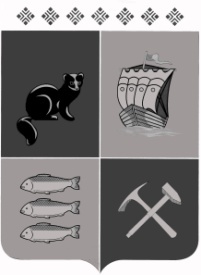 САХА ӨРӨСПҮҮБҮЛҮКЭТЭ«Үөһээ Халыма улууһа (оройуона)» муниципальнай оройуондьаһалтатаПОСТАНОВЛЕНИЕпос. ЗырянкаУУРААХПриложение №1к постановлению администрации                                                                                                                                   МР «Верхнеколымский район»от 29.07.2019 г. № 103№ п/пНаименование Цена заединицупродукции(руб.)Стоимостьприобретения(руб.)1.Основные средства:2.Сырье и материалы:n.ГодыВид продукции:Количество(ед. изм.)Цена за единицу(руб., тыс.руб.)Объем производства(ед.)Показатели реализацииПоказатели реализацииПоказатели реализацииГодыВид продукции:Количество(ед. изм.)Цена за единицу(руб., тыс.руб.)Объем производства(ед.)     Объем      реализации (ед.)Ценареализации (руб./ед)Выручка от реализации(руб.)20__20__20__ИТОГОХХХ         Х№ стр всегопо кварталам 20__по кварталам 20__по кварталам 20__по кварталам 20__20__20__№ стр всего123420__20__1Планируемые доходы, в т.ч.:2выручка от реализации продукции3выручка от осуществления иных видов деятельностиНазвание налогаБазаПериодСтавка %                      УСНДоход-Расходквартал10УСНДоходквартал6ЕНВД………ДолжностьКоличество единицЗаработная плата в месяц (руб.)Начисления на заработную плату (руб.)Итого, в месяцВсего№п/пВид расходовВсего по кварталам 20__ по кварталам 20__ по кварталам 20__ по кварталам 20__20__20__№п/пВид расходовВсего1234 20__20__1.Расходы на приобретение материально-технических ресурсов всегов том числе:Сырье и материалыГСМ и топливо……прочие2.Расходы на оплату труда и отчисления на социальные нужды3. Арендная плата4.Расходы на оплату  водо-, электро-потребления, телефона5.Транспортные расходы6.Налоги и сборы7.Прочие расходы(расшифровать)8.ИТОГО РАСХОДЫ№ п/пНаименование показателейЗначение показателейЗначение показателейЗначение показателейЗначение показателейЗначение показателейЗначение показателейЗначение показателей№ п/пНаименование показателей123420__20__ВСЕГО1.Денежные средства на начало месяца (строка 4)2.Планируемые поступления денежных средств всего (таб. 2.3 строка 1)3.Планируемые расходы по проекту, всего (табл. 2.6 строка 8)4.Денежные средства  на  конец  месяца (строка 1 +строка 2- строка 3)всего20__20__22__Чистая прибыль (доходы - расходы)всего20__20__20__повышение уровня занятости населения на: (чел.)выручка от реализации (руб).Сумма уплаченных налоговых платежей (руб.)Администрация:Получатель:МР «Верхнеколымский улус (район)»_____________________________________________п.Зырянка, ул.Водников,7678770, ОКПО 15264199__________________________________________________________________________________________ОГРН 1031400354919ОГРНИНН/КПП 1408002616/140801001ИНН/КППр/с _____________________________________________________________________________________к/с _________________________________________БИКГлава администрации муниципального района «Верхнеколымский улус (район)»Получатель_________________________/__________________/_______________________________/____________/МПМП«______»__________________________20_____ г.«_____»__________________________20_______г._________________________________________________________________(полное наименование субъекта малого и среднего предпринимательства)____________________________________________________________(дата регистрации СМСП число/месяц/год)________________________________________________________________(ИНН получателя поддержки)____________________________________________________________(система налогообложения получателя поддержки)______________________________________________________________________________________________________________________________(фактический адрес ведения экономической деятельности)______________________________________________________________________________________________________________________________(фактический адрес ведения экономической деятельности)NМероприятие, по которому была получена государственная поддержкаДата оказания поддержки (число/месяц/год)Сумма гранта/субсидии (руб.)NНаименование показателяед. изм.на 1 января года, предшествующего году оказания финансовой поддержкиПлановый показатель по итогам на 1 января года, в котором оказана финансовая поддержкаФактический показатель по итогам на 1 января года, в котором оказана финансовая поддержкаОтклонение, %Выручка от реализации продукции (товаров, работ, услуг)руб.Всего налоговых платежей, уплаченных в бюджеты всех уровней и бюджеты государственных внебюджетных фондовруб.Количество рабочих местед.Среднемесячная заработная плата одного работникаруб.XОбъем инвестиций в основной капиталруб.X